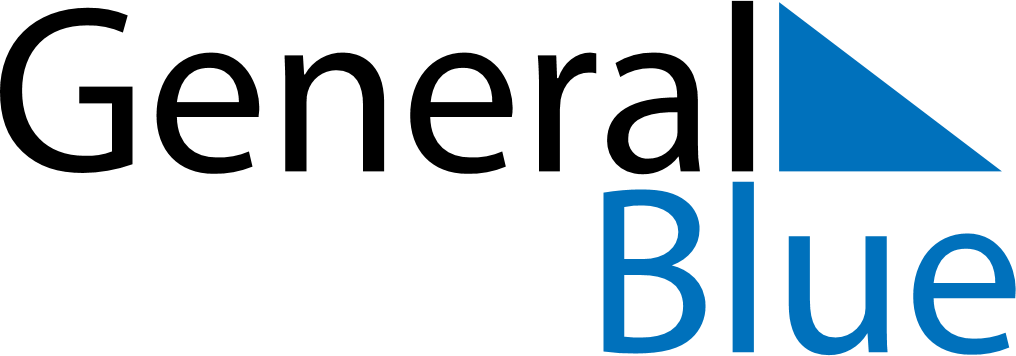 June 2024June 2024June 2024June 2024June 2024June 2024June 2024Ambo, Huanuco Department, PeruAmbo, Huanuco Department, PeruAmbo, Huanuco Department, PeruAmbo, Huanuco Department, PeruAmbo, Huanuco Department, PeruAmbo, Huanuco Department, PeruAmbo, Huanuco Department, PeruSundayMondayMondayTuesdayWednesdayThursdayFridaySaturday1Sunrise: 6:15 AMSunset: 5:49 PMDaylight: 11 hours and 34 minutes.23345678Sunrise: 6:15 AMSunset: 5:49 PMDaylight: 11 hours and 33 minutes.Sunrise: 6:16 AMSunset: 5:49 PMDaylight: 11 hours and 33 minutes.Sunrise: 6:16 AMSunset: 5:49 PMDaylight: 11 hours and 33 minutes.Sunrise: 6:16 AMSunset: 5:49 PMDaylight: 11 hours and 33 minutes.Sunrise: 6:16 AMSunset: 5:49 PMDaylight: 11 hours and 33 minutes.Sunrise: 6:16 AMSunset: 5:50 PMDaylight: 11 hours and 33 minutes.Sunrise: 6:17 AMSunset: 5:50 PMDaylight: 11 hours and 32 minutes.Sunrise: 6:17 AMSunset: 5:50 PMDaylight: 11 hours and 32 minutes.910101112131415Sunrise: 6:17 AMSunset: 5:50 PMDaylight: 11 hours and 32 minutes.Sunrise: 6:18 AMSunset: 5:50 PMDaylight: 11 hours and 32 minutes.Sunrise: 6:18 AMSunset: 5:50 PMDaylight: 11 hours and 32 minutes.Sunrise: 6:18 AMSunset: 5:50 PMDaylight: 11 hours and 32 minutes.Sunrise: 6:18 AMSunset: 5:50 PMDaylight: 11 hours and 32 minutes.Sunrise: 6:18 AMSunset: 5:51 PMDaylight: 11 hours and 32 minutes.Sunrise: 6:19 AMSunset: 5:51 PMDaylight: 11 hours and 32 minutes.Sunrise: 6:19 AMSunset: 5:51 PMDaylight: 11 hours and 32 minutes.1617171819202122Sunrise: 6:19 AMSunset: 5:51 PMDaylight: 11 hours and 31 minutes.Sunrise: 6:19 AMSunset: 5:51 PMDaylight: 11 hours and 31 minutes.Sunrise: 6:19 AMSunset: 5:51 PMDaylight: 11 hours and 31 minutes.Sunrise: 6:20 AMSunset: 5:51 PMDaylight: 11 hours and 31 minutes.Sunrise: 6:20 AMSunset: 5:52 PMDaylight: 11 hours and 31 minutes.Sunrise: 6:20 AMSunset: 5:52 PMDaylight: 11 hours and 31 minutes.Sunrise: 6:20 AMSunset: 5:52 PMDaylight: 11 hours and 31 minutes.Sunrise: 6:20 AMSunset: 5:52 PMDaylight: 11 hours and 31 minutes.2324242526272829Sunrise: 6:21 AMSunset: 5:53 PMDaylight: 11 hours and 31 minutes.Sunrise: 6:21 AMSunset: 5:53 PMDaylight: 11 hours and 31 minutes.Sunrise: 6:21 AMSunset: 5:53 PMDaylight: 11 hours and 31 minutes.Sunrise: 6:21 AMSunset: 5:53 PMDaylight: 11 hours and 31 minutes.Sunrise: 6:21 AMSunset: 5:53 PMDaylight: 11 hours and 32 minutes.Sunrise: 6:21 AMSunset: 5:53 PMDaylight: 11 hours and 32 minutes.Sunrise: 6:22 AMSunset: 5:54 PMDaylight: 11 hours and 32 minutes.Sunrise: 6:22 AMSunset: 5:54 PMDaylight: 11 hours and 32 minutes.30Sunrise: 6:22 AMSunset: 5:54 PMDaylight: 11 hours and 32 minutes.